Dek OvereenkomstGebruik dit formulier om afspraken per dekking vast te leggenOndergetekende: Eigenaar DekreuOndergetekende: Eigenaar TeefBovenstaande eigenaren zijn overeengekomen:  Aankruisen wat van toepassing is ☐Eerste keus: Dekreu eigenaar krijgt eerste keus uit het nest.  Afgesproken: Geslacht:…….   Wanneer te  kiezen:☐ Dekgeld: Te betalen direct na de dekking, bij een geslaagde koppeling / KIAfgesproken bedrag*: E……….. ☐ Dekgeld: Bij geen dracht recht op een herdekking:  wel/niet☐ Drachtgeld: Te betalen zodra dracht bij teef bekend is (4 weken na dekking met een echo) Afgesproken bedrag*: E …………
☐ Dracht met miskraam:  Bij miskraam recht op herdekking:  wel/niet☐ Pupgeld: Per levend gezond geboren pup (10% van de verkoopprijs per pup) Afgesproken bedrag*:  E…………
Te betalen: binnen 10 dagen na geboorte / na afgifte pups* Bedragen zijn evenredig aan de prijs per pup☐ anders overeengekomen:
☐ springeld + restend pupgeld (10% van de verkoopprijs per pup)☐ KI: wel/niet,  betaald door:☐ Dekmeester: wel/niet, betaald door:Dek data…………..
Datum:Handtekening Dekreu eigenaar 			Handtekening Teef eigenaar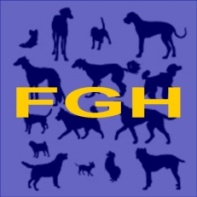 Stichting Fokregistratie & Gezondheidsbeheer (ras)HondenNaam & voorlettersAdres, postcode & woonplaatsTelefoon                        E-mailNaam reuGeboortedatum reuChipnummer reuNaam & voorlettersAdres, postcode & woonplaatsTelefoon                          E-mailNaam teefGeboortedatum teefChipnummer teef